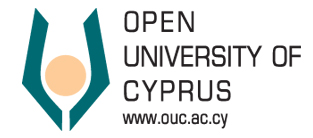 Nomination Form for the Excellence in Teaching AwardAcademic semester and year: A. CANDIDATE  NAME: STUDY PROGRAMME: FACULTY:COURSES THAT THE CANDIDATE TAUGHT IN THE REFERENCE SEMESTER:B. EXPLAIN WHY YOU NOMINATE THE CANDIDATE (up to 1 page) Make specific reference to your own personal experiences with and knowledge of the candidate’s teaching C. EVALUATION CRITERIACheck with a √ those of the criteria below that you believe are fulfilled by the candidate. Leave those criteria on which you have no personal knowledge unchecked.  For each of the criteria checked as valid, explain why you believe this is so.Δ. NOMINATOR NAME: ACADEMIC RANK:CAPACITY:  ACADEMIC COORDINATOR / DEANSTUDY PROGRAMME: FACULTY:DATE: 	SIGNATURE Research - Teaching SynergiesResearch - Teaching SynergiesThe candidate links teaching with his/her own research and / or the subject area of research.Students participate in research activities and projects during the course.The candidate’s teaching has a wider impact outside OUCThe candidate’s teaching has a wider impact outside OUCThe candidate has received invitations for teaching or lecture delivery in other universities or teaching institutes.The candidate links course activities with social or environmental action.The candidate collaborates with social groups or communitiesOutstanding guidance and support towards studentsOutstanding guidance and support towards studentsThe candidate uses effective communication techniques with different groups of studentsThe candidate responds to students’ needsThe candidate is committed to teaching and available to studentsThe candidate’s teaching promotes effective learning, it is of consistent quality, and originalThe candidate’s teaching promotes effective learning, it is of consistent quality, and originalThe candidate leverages the results of previous students’ assessment questionnaires to revise his/her teaching approaches and/or activitiesThe candidate uses various teaching methods to actively engage students in learning activitiesThe candidate correlates the content of the course with the students’ interests and experiencesThe candidate uses appropriate teaching and learning resources and toolsThe candidate uses appropriate teaching and learning resources and toolsThe candidate employs innovative learning forms and toolsThe candidate applies innovative approaches for the assessment of studentsThe candidate encourages the active participation of students in the course activities and the use of appropriate learning materialsThe candidate re-evaluates and updates the course materialThe candidate re-evaluates and updates the course materialThe candidate revises and updates the course syllabusThe syllabus reflects the latest achievements/developments in the relevant scientific fieldRecent developments -political, economic, institutional- taking place in Cyprus, the European Union and worldwide, are considered in the course syllabus